Treat yourself, the subject matter, your classmates and teachers with maturity and respect.Make-up Work: You are responsible for making up all assignments you missed while absent, if the absence is excusedIt is unacceptable To Cheat or Plagiarize: To use and pass off as one’s own (the ideas and or writings of another)  Homework is essential. It provides you with the opportunity to review, analyze, and apply what you have been presented in class.Sleeping or choosing to do nothing in class is never an option!Bringing all materials daily is a class requirement.Please note: internet or computer problems are not excuses! Use the library, a relative, or neighbor’s computer to do your homework, assignments or projects.We have read the policies on Ms. Diaz’ syllabus and we fully understand what is expected throughout the school year.___________________________________ (Student Signature)___________________________________ (Print Student Name)___________________________________ (Parent Signature)___________________________________ (Print Parent Name) Miami Beach Senior High SchoolCourse Syllabus Spanish Speakers 2 Ms. Cary Diaz- Room #181School Phone: 305-532-4515E-mail: cary@dadeschools.net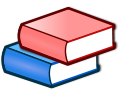 Native or near-native speakers of Spanish will develop and improve reading, writing and grammar skills in their native language, while learning to appreciate the depth and diversity of the Hispanic cultures both in the United States and abroad.The Spanish Speakers Program provides students with the opportunity to continue developing their native tongue: Spanish.    Furthermore, this program strives for the realization of three main objectives:The development of communication and learning skills;The development of cultural awareness, andThe extension of future academic/career opportunities.This course emphasizes listening comprehension and oral communication skills, while enhancing reading and writing sequentially.  In addition, students will engage in activities designed to acquire a command of vocabulary and language skills necessary for academic and personal communication.    This is accomplished through the use of authentic media and literature as well as active student participation in the learning process.Students will: 1.      Use vocabulary of oral expressions for greetings and farewells as learned in Spanish Speakers 12.      Ask questions and respond in complete sentences.3.       Use complex sentence structure in conversation and class discussions.4.      Use learned grammatical patterns, vocabulary, and idiomatic expressions to express personal ideas, feelings, needs and desires.6.      Utilize various forms of media in order to name and to discuss the Spanish culture and language, and to examine cultural connotation of words and phrases.7.      Identify and compare cultural beliefs and attitudes of peers in the Spanish culture.8.  Discuss movies, plays and museums, discuss cultural events, and relate actions and events that took place in the past.9.  Utilize the past tense of regular and some irregular verbs as well as the present progressive tense.A 3-ring binder notebook with loose leaf paper for class                                                                              3 separate sections/ dividers inside the notebook for voc., Do Now assignments, note-taking and handoutsBlack/blue ink pens (only colors allowed to use in class)Red/green pen – used only for peer editing and revisionHighlightersNo. 2 PencilsThis class is for annual credit and a college entrance requirement.  Evaluation is structured in six categories following the guidelines established by Miami Dade County Public Schools. Each one has its own weight in the assessment process:Textbook:The course uses primarily the following textbook which is geared for foreign language learners:     Español Santillana 2. Santillana (2017).  Spanish Speakers Cuaderno.First and Second QuarterUnit 1: Central America Literacy reading: El blog de Ichxel Vocabulary: Grammar ❖ Personal/family relationships ● nouns ❖ physical characteristics ● adjectives ❖ personality traits ● superlatives ❖ family ● comparisons ❖ emotions, states and conditions ● possessives ● interrogatives Unit 2: The Antilles Literacy reading: Estilo de vida caribeño Vocabulary: Grammar ❖ the house/furniture ● present progressive ❖ neighborhood services ● direct objects ❖ chores ● indirect objects ❖ appliances ● demonstratives Unit 3: The Central Andes Literacy reading: Textiles andinos bolivianos Vocabulary: Grammar ❖ stores ● preterit of regular verbs ❖ clothing and footwear ● preterit of ir,ser,decir,tener,estar,hacer ❖ shopping ● preterit of stem changing “IR” verbs 2 Third and Fourth QuarterUnit 4: North America Literacy reading: La receta de guacamole Vocabulary: Grammar ❖ foods and beverages ● indefinites ❖ food stores ● singular affirmative commands ❖ In the kitchen ●plural affirmative commands ❖ In the restaurant ● negative commandsUnit 5: Spain Literacy reading: Figura en una ventana, Salvador Dalí Vocabulary: Grammar ❖ Parts of the body ● past participle ❖ Personal hygiene ● adverbs ending in -mente ❖ illnesses ● por/para ❖ healthy habits ●making recommendations Unit 6: Continental Caribbean Literacy reading: El Dorado, ecos de una leyenda Vocabulary: Grammar ❖ trips/excursions ● imperfect verb tense ❖ on the train/plane ● preterit vs imperfect ❖ the car ● preterit of dar,poder,querer,saber, venir ❖Quizzes and Tests30%Classwork10% Writing20% Homework10%Projects15% Grammar/ Language Skills/IPAD (Tech.)  15%